 KEMENTERIAN PENDIDIKAN DAN KEBUDAYAAN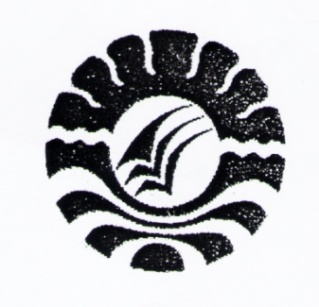 UNIVERSITAS NEGERI MAKASSARFAKULTAS ILMU PENDIDIKANJl. Tamalate 1 Tidung Makassar Kode Pos 90222Telp. (0411) 884457, Fax (0411) 883076Website : http ://www.unm.ac.idPENGESAHAN UJIAN SKRIPSISkripsi diterima oleh Panitia Ujian Skripsi Fakultas Ilmu Pendidikan Universitas Negeri Makassar dengan SK Dekan No3189/UN.36.4/PP/2013 Tanggal 03 April 2013 untuk memenuhi sebagian persyaratan memperoleh gelar Sarjana Pendidikan pada Program  Studi Pendidikan Guru Pendidikan Anak Usia Dini pada hari Jumat Tanggal 12 April 2013.Disahkan Oleh Pemb.Dekan Bid. Akademik          Fakultas Ilmu Pendidikan,Drs. M.Ali Latif Amri, M.PdNip. 19611231 198702 1 045Panitia Ujian: 1. Ketua 		: Drs. Muh. Faisal, M.Pd	    	( ………………………….)2. Sekretaris 		: Dra. Sri Sofiani, M.Pd 		 ( ………………………….)3. Pembimbing I 	: Dr.Parwoto, M.Pd	 	             ( ………………………….)4. Pembimbing II 	: Arifin Manggau, S.Pd,M.Pd		 ( ………………………….)5. Penguji I		: Dra. Kartini Marzuki, M.si		 ( ………………………….)6. Penguji II		: Drs. H. Syamsuddin, M.Si      	 ( ………………………….)